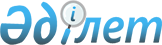 Об организации приписки к призывному участку в 2012 году
					
			Утративший силу
			
			
		
					Решение акима Шетского района Карагандинской области от 9 декабря 2011 года N 02. Зарегистрировано Управлением юстиции Шетского района Карагандинской области 20 декабря 2011 года N 8-17-126. Утратило силу - решением акима Шетского района Карагандинской области от 26 ноября 2012 года N 01      Сноска. Утратило силу - решением акима Шетского района Карагандинской области от 26.11.2012 N 01 (вводится в действие по истечении десяти календарных дней после дня его первого официального опубликования).

      В соответствии с подпунктом 13) пункта 1 статьи 33 Закона Республики Казахстан от 23 января 2001 года "О местном государственном управлении и самоуправлении в Республике Казахстан", пунктом 3 статьи 17 Закона Республики Казахстан от 8 июля 2005 года "О воинской обязанности и воинской службе", аким Шетского района РЕШИЛ:



      1. Провести приписку граждан мужского пола, которым в 2012 году исполняется семнадцать лет, к призывному участку государственного учреждения "Объединенный отдел по делам обороны Шетского района".



      2. Признать утратившим силу решение акима района от 6 декабря 2010 года N 01 "О проведении приписки граждан мужского пола 1994 года рождения к призывному участку объединенного отдела по делам обороны Шетского района" N 01 (зарегистрировано в Реестре государственной регистрации нормативных правовых актов за N 8-17-109, опубликовано в районной газете "Шет шұғыласы" от 23 декабря 2010 года N 52 (10.307)).

      Сноска. Решение акима Шетского района Карагандинской области от 6.12.2010 N 01 в РЦПИ не поступало.



      3. Контроль за выполнением настоящего решения возложить на заместителя акима Шетского района Кауымбаева Абилсейт Жарылгаповичу.



      4. Настоящее решение вводится в действие по истечении десяти календарных дней после дня его первого официального опубликования.      Аким Шетского района                       Р. Абдикеров      СОГЛАСОВАНО      Начальник государственного учреждения

      "Объединенный отдел по делам

      обороны Шетского района"                   Н. Абдикешев

      9 декабря 2011 год
					© 2012. РГП на ПХВ «Институт законодательства и правовой информации Республики Казахстан» Министерства юстиции Республики Казахстан
				